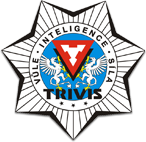 TRIVIS - Střední škola veřejnoprávní  a Vyšší odborná škola prevence kriminality a krizového řízení Praha, s.r.o., Hovorčovická 1281/11, Praha 8 182 00OR  vedený Městským soudem v Praze , oddíl C, vložka 50353tel.: 283 911 561            E-mail :  dalkove@trivis.cz                  IČO 25 10 91 38       č.j.: A2-027/2020 Praha  16. června 2020Pozvánka k přijímacímu řízeníVážený uchazeči,ve smyslu ustanovení §  následujících, zákona č. 561/2004 Sb., o předškolním, základním, středním, vyšším odborném a jiném vzdělávání (školského zákona), ve znění pozdějších předpisů, a v souladu s Vaší přihláškou ke vzdělávání bych Vás rád pozvalk přijímacímu řízení a k podpisu smlouvy o poskytnutí středního odborného vzdělání s maturitní zkouškou studijního oboru 68-42-L/51 –Bezpečnostní služby v TRIVIS - Střední škole veřejnoprávní a VOŠ PK a KŘ Praha s.r.o.dne 30. června  -  od 9.00 do 12.00 hodin Budova TRIVIS – SŠV a VOŠ PK KŘ Praha, s.r.o. v Hovorčovické ulici, č. 1281/11, Praha 8  (ze stanice Kobylisy (trasy metra C), autobusem č. 177, 152, 102, 200 do zastávky Písečná).V případě, že Vám daný termín nevyhovuje, prosím kontaktujte sekretariát dálkového studia zprávou na e-mail dalkove@trivis.cz  k dohodnutí vhodnějšího termínu. Rádi Vám vyjdeme vstříc.ŽÁDNÝ TEST ANI PŘEZKOUŠENÍ SE KONAT NEBUDE!!!Zároveň s podpisem smlouvy uhradíte školné za 1. pololetí šk. roku 2020/2021 ve výši 7 000 Kč. Zároveň Vám u tohoto dopisu posílám formuláře, které nebyly u přihlášky přiloženy a které je třeba vyplnit. Prosím, nezapomeňte si s sebou vzít ověřenou kopii výučního listu z min. 3letého oboru, v případě, že Vám již byl vydán a že jste jej ještě neposílali – pokud Vám vydán do data přijímacího řízení nebyl, budete přijati podmínečně!!! 								------------------------------------------------              Mgr. Jan Dalecký           								 ředitel TRIVIS-SŠV a VOŠ Praha, s.r.o.